04.05.2020 – kl. VII – zdalne nauczanie - matematykaPrzerabiamy lekcję – Przekształcanie wzorów - wprowadzenie  (podręcznik str.208-211)Przeanalizuj ze zrozumieniem poniższe przykłady, a następnie postaraj się samemu wyznaczyć szukaną niewiadomą. 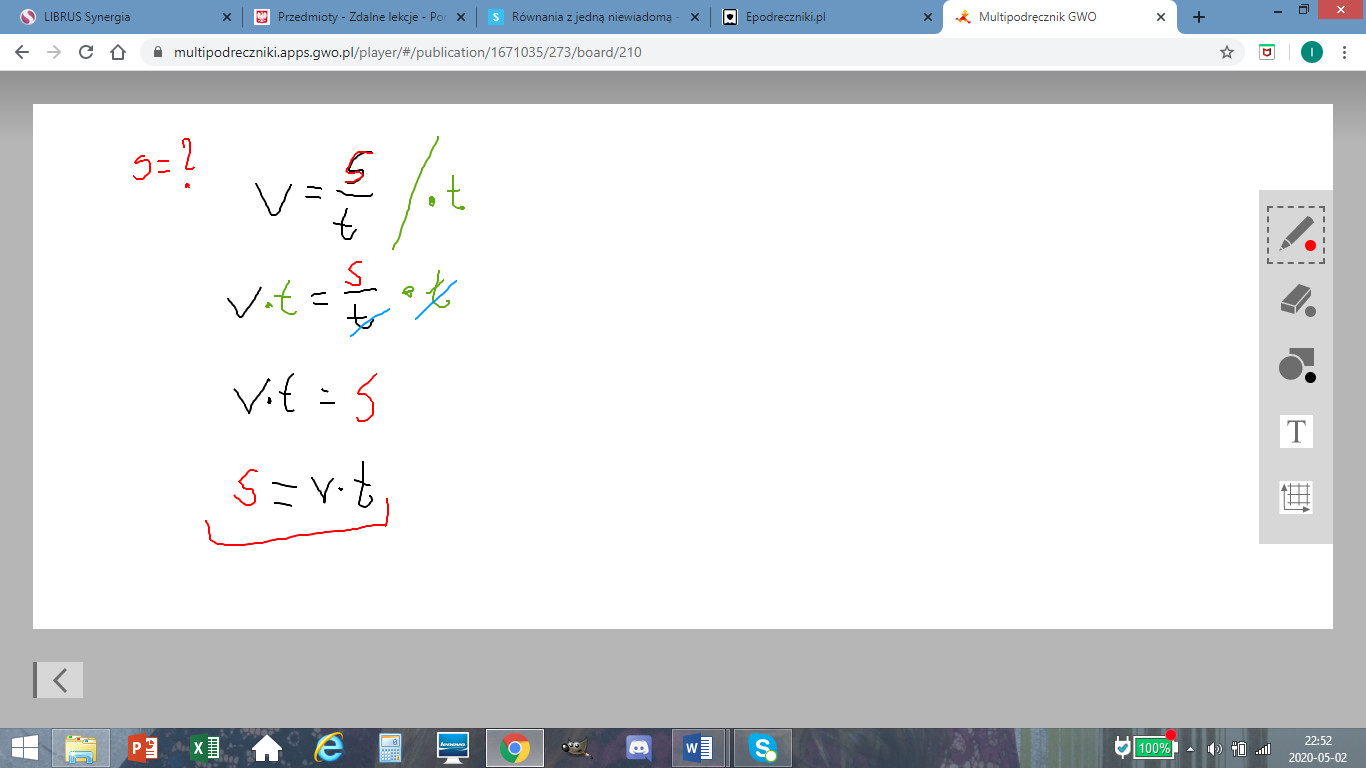 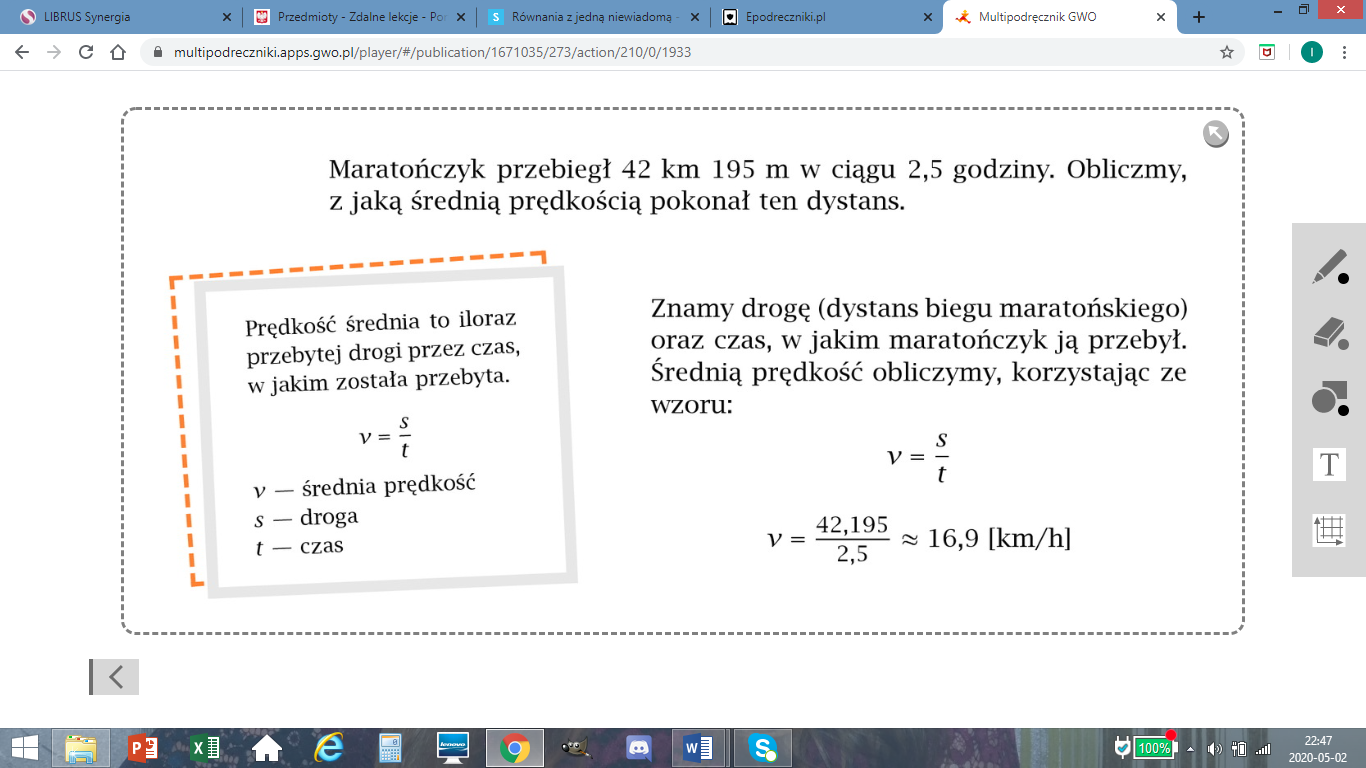 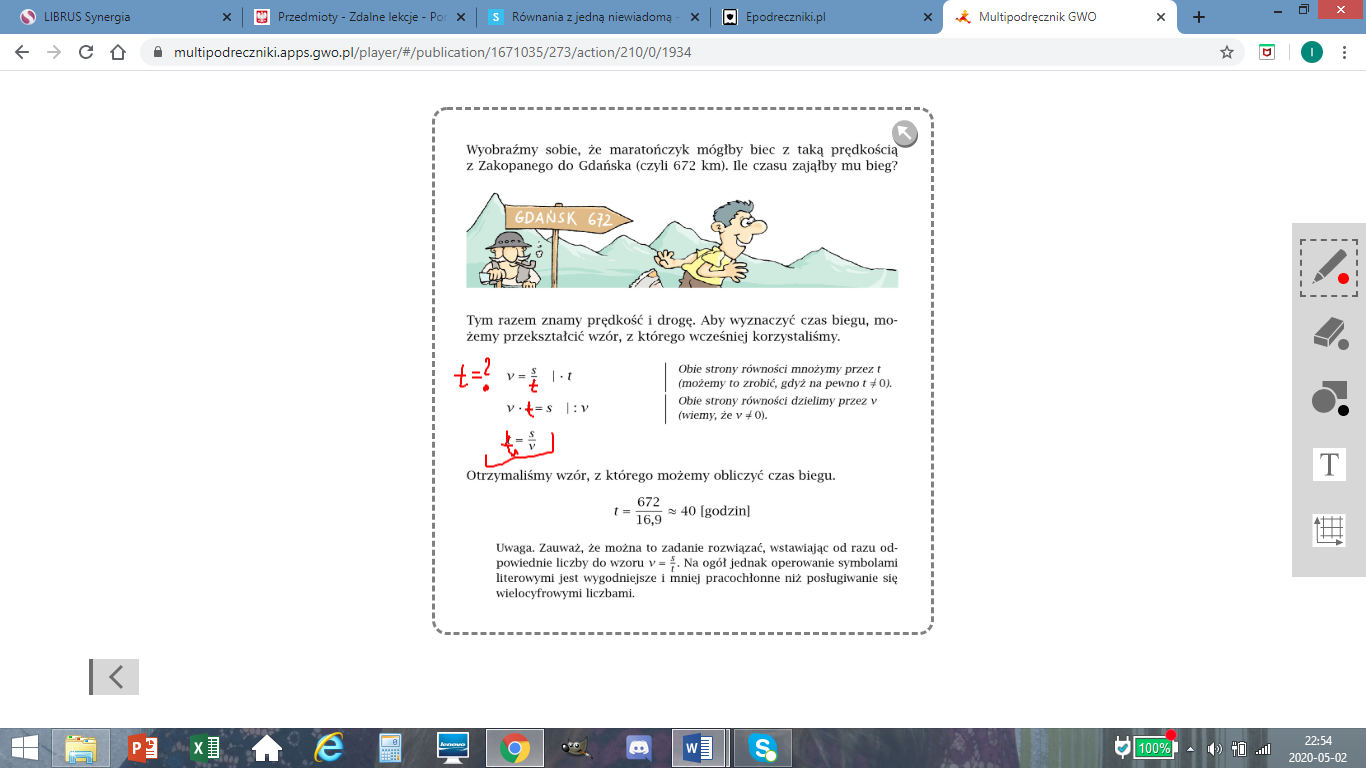 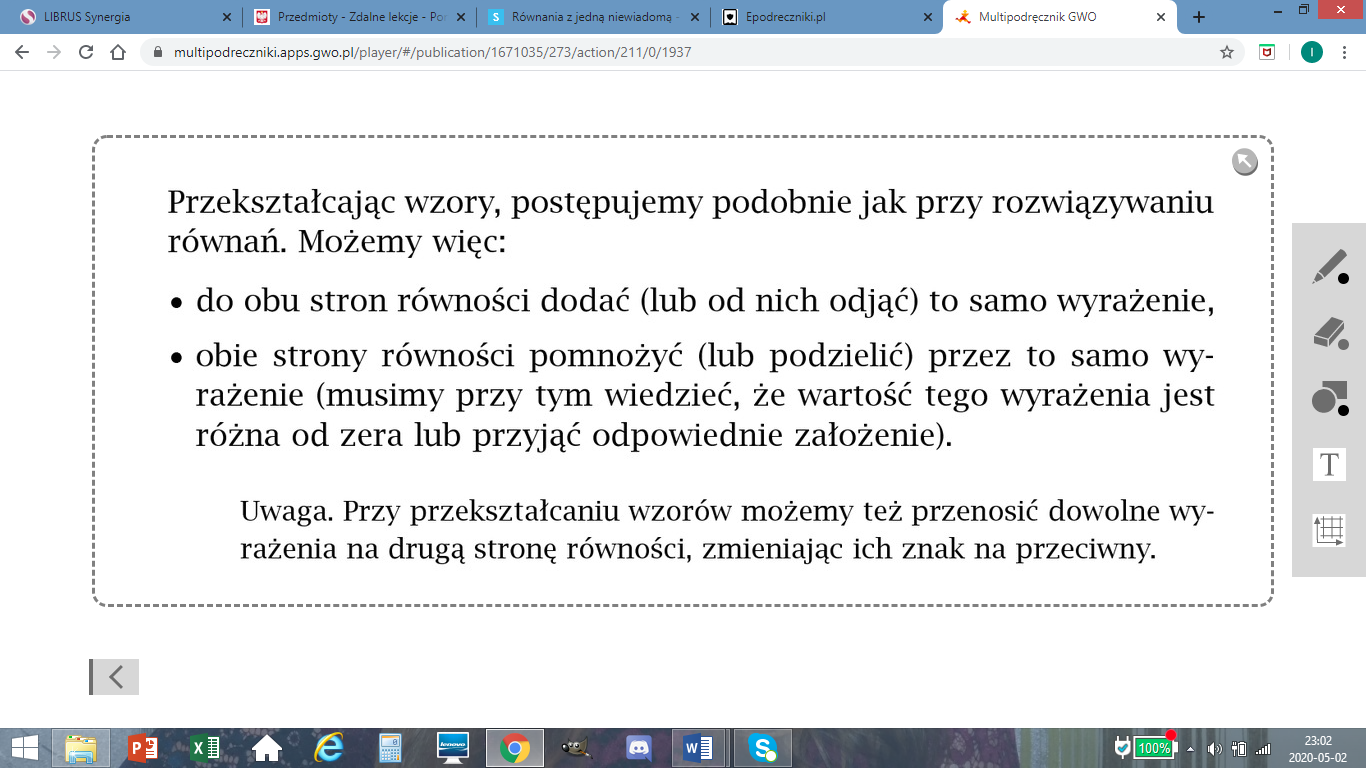 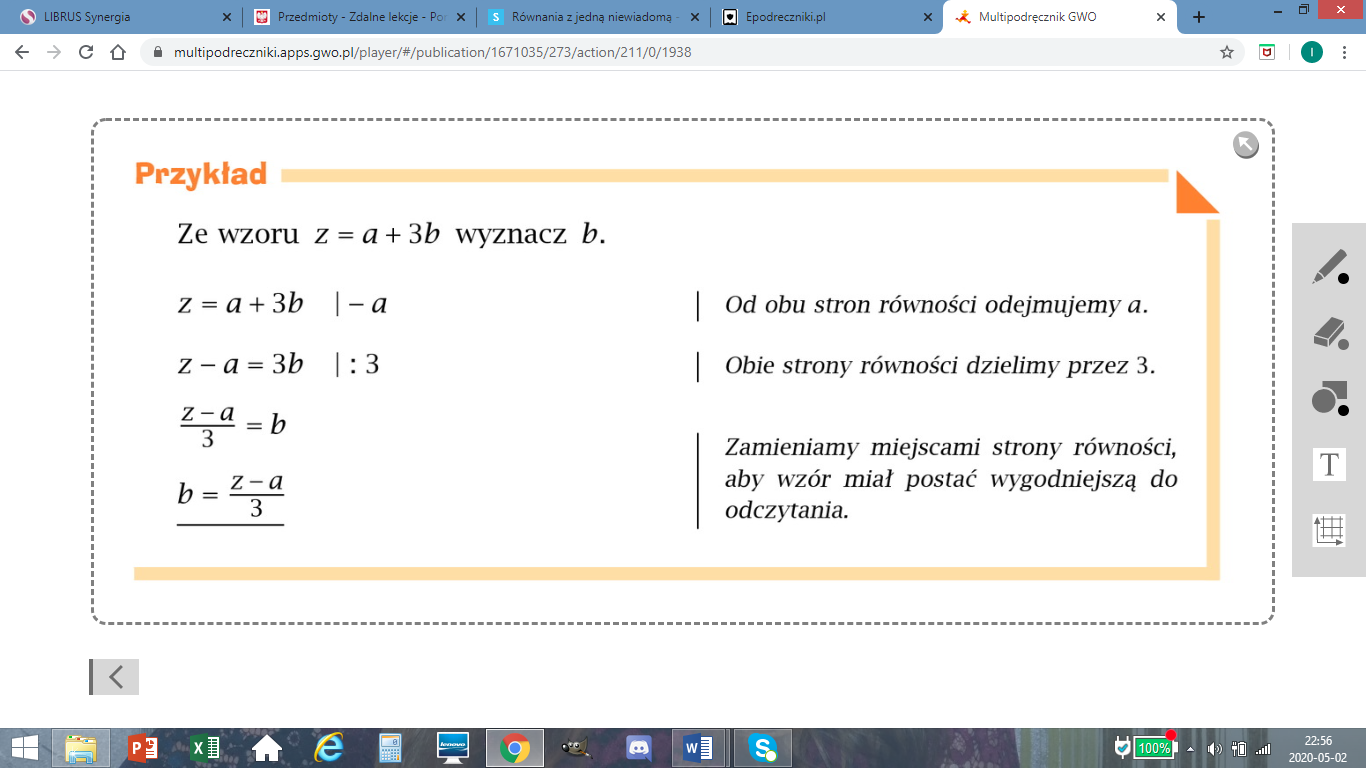 Pomocny w zrozumieniu mechanizmu przekształcania wzorów będzie materiał zamieszczony pod poniższym linkiem:                                                     https://www.youtube.com/watch?v=qaCVyvlWn5I